2021 ATTENDANCE RECORD2021 Attendance CalendarThe Attendance calendar tool can be used to track all the various absences from work.Use the Notes to capture the reasons for absences and any portion of days absent. For BCGEU staff, see Article 20 for Leave provisions and Appendix 4 for more on benefit eligibility but note it is the supervisor’s responsibility to track the 6 months STIIP eligibility for each illness/injury.To fill in colour in the date boxes on the calendar click on the specific dateSelect the colour fill-in icon  choose the corresponding detail absence colour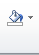 click on the colour (from Standard Colors)  As noted in the sample below April 5, has been chosen as a STIIP day and highlighted in Red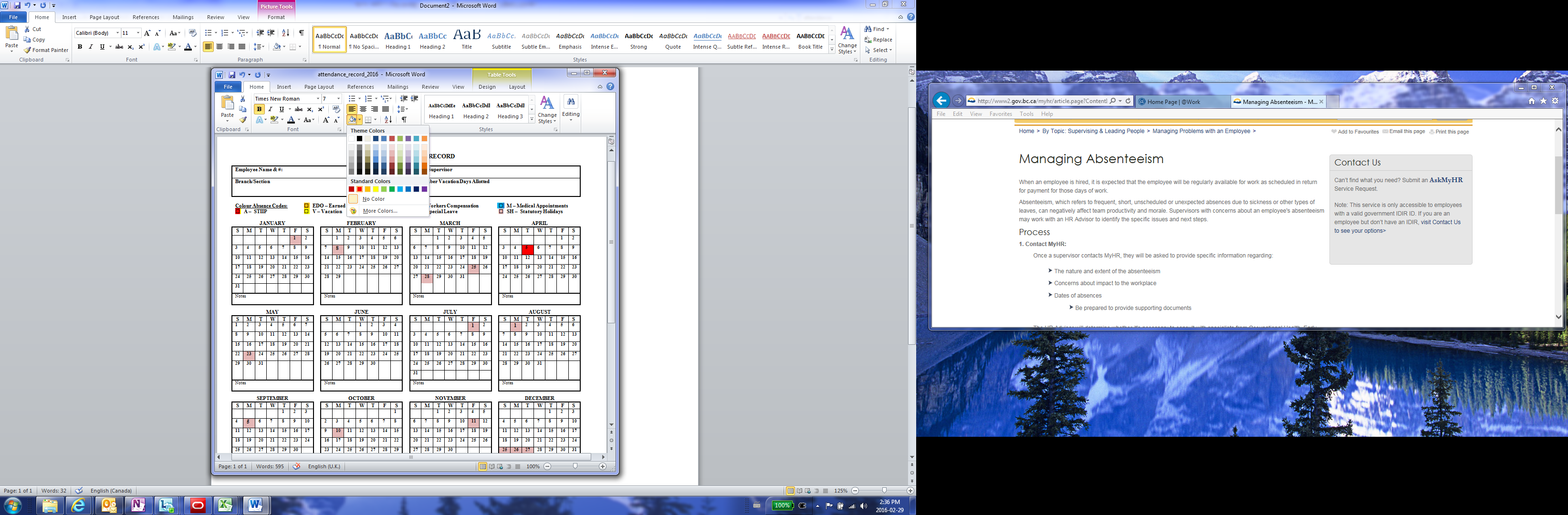 For consistency please use the following standard colours:Red: any STIIP absence where the employee is using the illness and injury benefitPurple: Earned day off (EDO) from modified work week, flex time, CTO,ETO etc.Yellow: Vacation entitlementGold:  Other, to include LWOP (leave without pay), Workers Compensation, etc.Green:  Special Leave: Leaves identified in Master & component agreementsBlue: Medical Appointments under and over 2 hoursRose: Statutory Holidays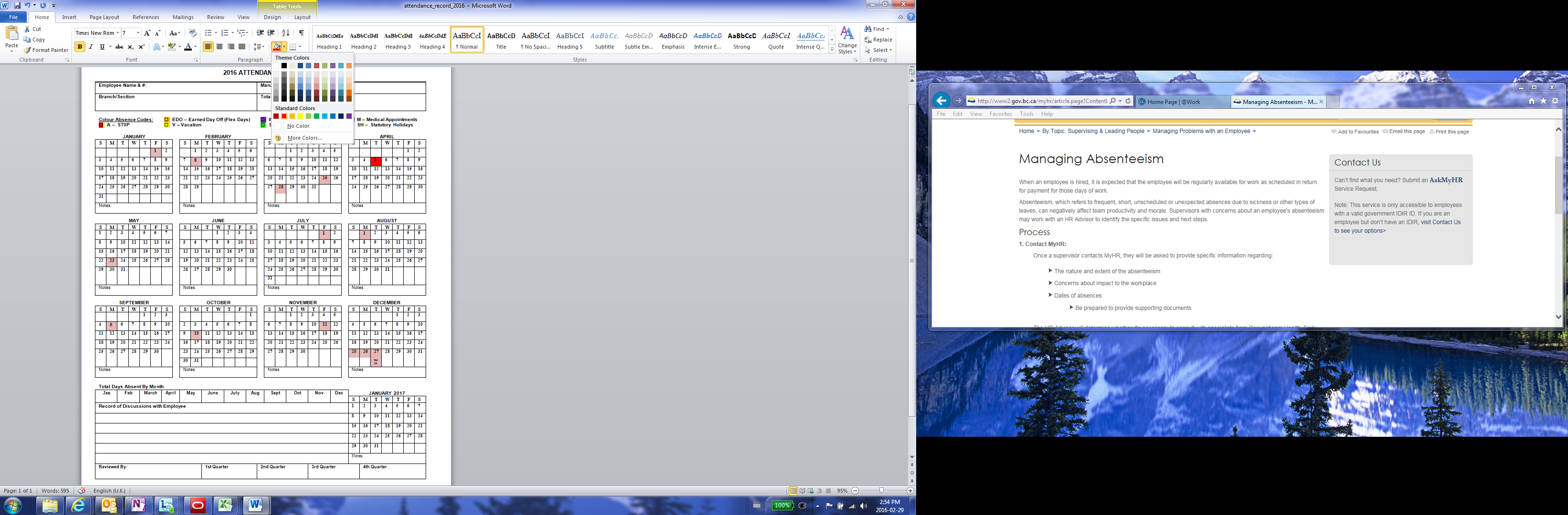 Employee Name & #:Employee Name & #:Employee Name & #:Employee Name & #:Employee Name & #:Employee Name & #:Employee Name & #:Employee Name & #:Employee Name & #:Employee Name & #:Employee Name & #:Employee Name & #:Employee Name & #:Employee Name & #:Employee Name & #:Manager/SupervisorManager/SupervisorManager/SupervisorManager/SupervisorManager/SupervisorManager/SupervisorManager/SupervisorManager/SupervisorManager/SupervisorManager/SupervisorManager/SupervisorManager/SupervisorManager/SupervisorManager/SupervisorManager/SupervisorManager/SupervisorColour Absence Codes:	   EDO – Earned Day Off (Flex Days)    A –  STIIP		   V – Vacation             Colour Absence Codes:	   EDO – Earned Day Off (Flex Days)    A –  STIIP		   V – Vacation             Colour Absence Codes:	   EDO – Earned Day Off (Flex Days)    A –  STIIP		   V – Vacation             Colour Absence Codes:	   EDO – Earned Day Off (Flex Days)    A –  STIIP		   V – Vacation             Colour Absence Codes:	   EDO – Earned Day Off (Flex Days)    A –  STIIP		   V – Vacation             Colour Absence Codes:	   EDO – Earned Day Off (Flex Days)    A –  STIIP		   V – Vacation             Colour Absence Codes:	   EDO – Earned Day Off (Flex Days)    A –  STIIP		   V – Vacation             Colour Absence Codes:	   EDO – Earned Day Off (Flex Days)    A –  STIIP		   V – Vacation             Colour Absence Codes:	   EDO – Earned Day Off (Flex Days)    A –  STIIP		   V – Vacation             Colour Absence Codes:	   EDO – Earned Day Off (Flex Days)    A –  STIIP		   V – Vacation             Colour Absence Codes:	   EDO – Earned Day Off (Flex Days)    A –  STIIP		   V – Vacation             Colour Absence Codes:	   EDO – Earned Day Off (Flex Days)    A –  STIIP		   V – Vacation             Colour Absence Codes:	   EDO – Earned Day Off (Flex Days)    A –  STIIP		   V – Vacation             Colour Absence Codes:	   EDO – Earned Day Off (Flex Days)    A –  STIIP		   V – Vacation             Colour Absence Codes:	   EDO – Earned Day Off (Flex Days)    A –  STIIP		   V – Vacation                O –  Other Leave/LWOP	    M – Medical Appointments   SP –  Special Leave	    SH –  Statutory Holidays   O –  Other Leave/LWOP	    M – Medical Appointments   SP –  Special Leave	    SH –  Statutory Holidays   O –  Other Leave/LWOP	    M – Medical Appointments   SP –  Special Leave	    SH –  Statutory Holidays   O –  Other Leave/LWOP	    M – Medical Appointments   SP –  Special Leave	    SH –  Statutory Holidays   O –  Other Leave/LWOP	    M – Medical Appointments   SP –  Special Leave	    SH –  Statutory Holidays   O –  Other Leave/LWOP	    M – Medical Appointments   SP –  Special Leave	    SH –  Statutory Holidays   O –  Other Leave/LWOP	    M – Medical Appointments   SP –  Special Leave	    SH –  Statutory Holidays   O –  Other Leave/LWOP	    M – Medical Appointments   SP –  Special Leave	    SH –  Statutory Holidays   O –  Other Leave/LWOP	    M – Medical Appointments   SP –  Special Leave	    SH –  Statutory Holidays   O –  Other Leave/LWOP	    M – Medical Appointments   SP –  Special Leave	    SH –  Statutory Holidays   O –  Other Leave/LWOP	    M – Medical Appointments   SP –  Special Leave	    SH –  Statutory Holidays   O –  Other Leave/LWOP	    M – Medical Appointments   SP –  Special Leave	    SH –  Statutory Holidays   O –  Other Leave/LWOP	    M – Medical Appointments   SP –  Special Leave	    SH –  Statutory Holidays   O –  Other Leave/LWOP	    M – Medical Appointments   SP –  Special Leave	    SH –  Statutory Holidays   O –  Other Leave/LWOP	    M – Medical Appointments   SP –  Special Leave	    SH –  Statutory Holidays   O –  Other Leave/LWOP	    M – Medical Appointments   SP –  Special Leave	    SH –  Statutory HolidaysJANUARYJANUARYJANUARYJANUARYJANUARYJANUARYJANUARYFEBRUARYFEBRUARYFEBRUARYFEBRUARYFEBRUARYFEBRUARYFEBRUARYMARCHMARCHMARCHMARCHMARCHMARCHMARCHAPRILAPRILAPRILAPRILAPRILAPRILAPRILSMTWTFSSMTWTFSSMTWTFSSMTWTFS121234561234561233456789789101112137891011121345678910101112131415161415161718192014151617181920111213141516171718192021222321222324252627212223242526271819202122232424252627282930282829303125262728293031NotesNotesNotesNotesNotesNotesNotesNotesNotesNotesNotesNotesNotesNotesNotesNotesNotesNotesNotesNotesNotesNotesNotesNotesNotesNotesNotesNotesMAYMAYMAYMAYMAYMAYMAYJUNEJUNEJUNEJUNEJUNEJUNEJUNEJULYJULYJULYJULYJULYJULYJULYAUGUSTAUGUSTAUGUSTAUGUSTAUGUSTAUGUSTAUGUSTSMTWTFSSMTWTFSSMTWTFSSMTWTFS112345123123456723456786789101112456789108910111213149101112131415131415161718191112131415161715161718192021161718192021222021222324252618192021222324222324252627282324252627282927282930252627282930312930313031NotesNotesNotesNotesNotesNotesNotesNotesNotesNotesNotesNotesNotesNotesNotesNotesNotesNotesNotesNotesNotesNotesNotesNotesNotesNotesNotesNotesSEPTEMBERSEPTEMBERSEPTEMBERSEPTEMBERSEPTEMBERSEPTEMBERSEPTEMBEROCTOBEROCTOBEROCTOBEROCTOBEROCTOBEROCTOBEROCTOBERNOVEMBERNOVEMBERNOVEMBERNOVEMBERNOVEMBERNOVEMBERNOVEMBERDECEMBERDECEMBERDECEMBERDECEMBERDECEMBERDECEMBERDECEMBERSMTWTFSSMTWTFSSMTWTFSSMTWTFS1234121234561234567891011345678978910111213567891011121314151617181011121314151614151617181921121314151617181920212223242517181920212223212223242526271920212223242526272829302425262728293028293026272829303131NotesNotesNotesNotesNotesNotesNotesNotesNotesNotesNotesNotesNotesNotesNotesNotesNotesNotesNotesNotesNotesNotesNotesNotesNotesNotesNotesNotesTotal Days Absent By Month	Total Days Absent By Month	Total Days Absent By Month	Total Days Absent By Month	Total Days Absent By Month	Total Days Absent By Month	Total Days Absent By Month	Total Days Absent By Month	Total Days Absent By Month	Total Days Absent By Month	Total Days Absent By Month	Total Days Absent By Month	Total Days Absent By Month	Total Days Absent By Month	Total Days Absent By Month	Total Days Absent By Month	Total Days Absent By Month	Total Days Absent By Month	Total Days Absent By Month	Total Days Absent By Month	Total Days Absent By Month	Total Days Absent By Month	Total Days Absent By Month	Total Days Absent By Month	Total Days Absent By Month	Total Days Absent By Month	Total Days Absent By Month	Total Days Absent By Month	Total Days Absent By Month	Total Days Absent By Month	Total Days Absent By Month	JanJanFebFebMarchMarchAprilAprilMayMayJuneJuneJulyJulyAugAugSeptSeptOctOctNovNovDecDecJANUARY 2022JANUARY 2022JANUARY 2022JANUARY 2022JANUARY 2022JANUARY 2022JANUARY 2022SMTWTFSRecord of Discussions with EmployeeRecord of Discussions with EmployeeRecord of Discussions with EmployeeRecord of Discussions with EmployeeRecord of Discussions with EmployeeRecord of Discussions with EmployeeRecord of Discussions with EmployeeRecord of Discussions with EmployeeRecord of Discussions with EmployeeRecord of Discussions with EmployeeRecord of Discussions with EmployeeRecord of Discussions with EmployeeRecord of Discussions with EmployeeRecord of Discussions with EmployeeRecord of Discussions with EmployeeRecord of Discussions with EmployeeRecord of Discussions with EmployeeRecord of Discussions with EmployeeRecord of Discussions with EmployeeRecord of Discussions with EmployeeRecord of Discussions with EmployeeRecord of Discussions with EmployeeRecord of Discussions with EmployeeRecord of Discussions with Employee12345678910111213141516171819202122232425262728293031Reviewed by:Reviewed by:Reviewed by:Reviewed by:Reviewed by:Reviewed by:Reviewed by:Reviewed by:Reviewed by:Reviewed by:Reviewed by:Reviewed by:Reviewed by:Reviewed by:Reviewed by:Reviewed by:Reviewed by:Reviewed by:Reviewed by:Reviewed by:Reviewed by:Reviewed by:Reviewed by:Reviewed by:NotesNotesNotesNotesNotesNotesNotes